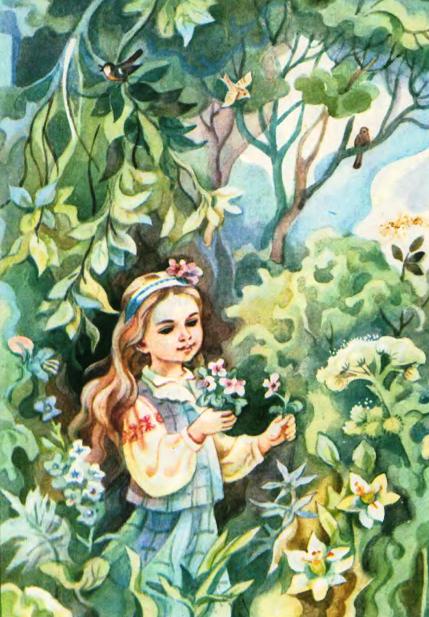 ВЕСНЯНІ КВІТИВесна-чарівниця,
Неначе цариця,
Наказ свій послала,
Щоб краса вставала.
І проліски, й травка,
Зелена муравка,
І кульбаба рясна,
Й фіалочка ясна,
Всі квіти весняні,
Веселі, кохані,
З-під листя виходять,
Голівки підводять
Од сну зимового
До сонця ясного!
Ті квіти дрібненькі,
Мов дітки маленькі,
Розбіглись у гаю:
Я їх позбираю
В пучечок докупки —
Для мами-голубки!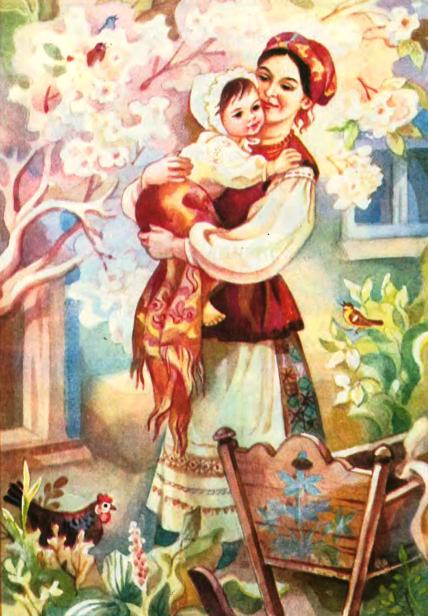 МАМА Й ДОНЯ
 
Погляньте на двох їх: 
Он з донею мати.
Чи можна ж маленьку 
Ще більше кохати?!
Впадає матуся, 
Дівчатко милує,—
І рученькі й ніжки 
Маленькі цілує!
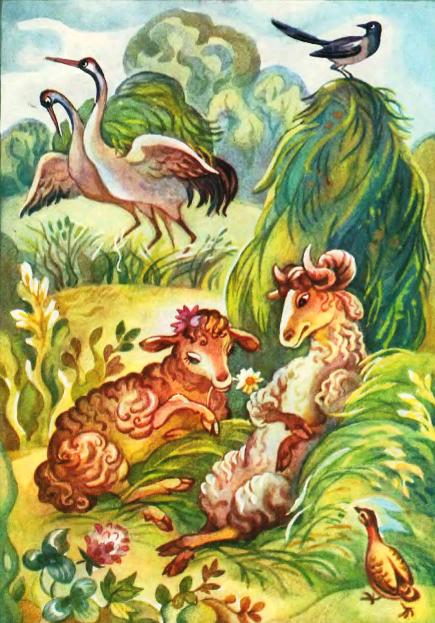 БЕЗКОНЕЧНА ПІСЕНЬКАБув собі журавель
Та журавочка,
Наносили сінця 
Повні ясельця.
Наша пісня гарна й нова,— 
Почнем її, братця, знова: 
Був собі журавель 
Та журавочка 
(і так далі, без кінця).БЕЗКОНЕЧНА КАЗОЧКА
 
Був собі баран та вівця,
Накосили вони стіжок сінця,—
А я знов почну з кінця:
Був собі баран та вівця 
(і так далі, поки не докучить).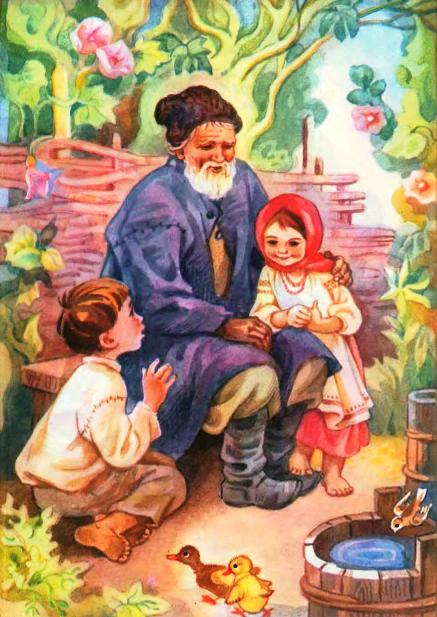 Був собі дід Нетяжка,
Була у нього синя сермяжка, 
На голові — шапочка,
На спині — латочка,—
Чи хороша моя казочка?
—    Погана!
—    І ти кажеш «погана», 
і я кажу «погана».
Був собі дід Нетяжка,
Була у нього синя сермяжка, 
На його лобі — шапочка,
На спині — латочка,—
Чи хороша моя казочка?
—    Відчепись!
—    І ти кажеш «відчепись», 
і я кажу «відчепись».
Був собі дід Нетяжка,
Була у нього синя сермяжка, 
На його лобі — шапочка,
На спині — латочка,—
Чи хороша моя казочка? — 
«Слухаюча голова» мовчить.
—    І ти мовчиш, і я мовчу.
Був собі дід Нетяжка,
Була у нього синя сермяжка
(і так далі переказується без кінця).
— Чи хороша ж моя казочка?
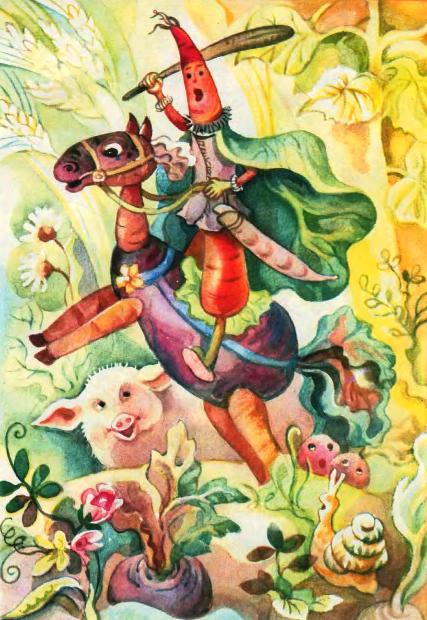  
МОРКВЯНИЙ ВОЯК(Волинська пісенька)Їхав вояк морквяний, 
Коник буряковий, 
Кожушина оріхова, 
Жупан лопуховий; 
Пістолети з качана,
Кулі з бараболі,
А шабелька з пастернаку, 
А піхва з фасолі. 
Їде, їде вояченько,
Під ним коник скаче, 
Надибали його свині: 
«Злізай-но, вояче!»
Він вихватив пістолета, 
Став свиней стріляти,— 
Свині кулі похватали, 
Нічим воювати!
Він вихватив шабельку, 
Став свиней рубати, 
Свині шаблю погризли, 
Нічим воювати!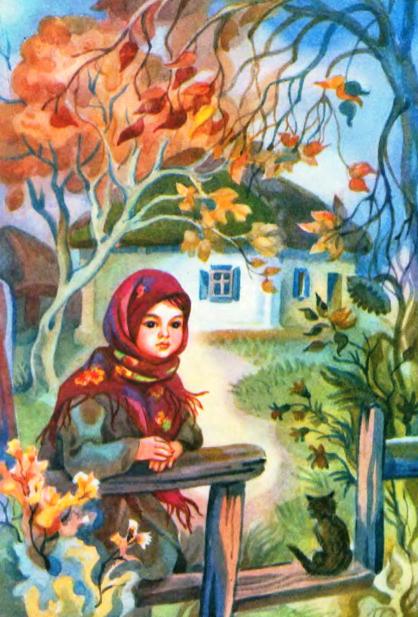 ЯК ШВИДКО ЛІТО ПРОМИНУЛО!Як швидко літо проминуло! 
Прийшла осінняя пора.
Немов на крилах полинуло 
Кохане літечко з двора!..
Садок марніє потихеньку, 
Пожовклі падають листки, 
Вітрець не віє вже тепленько,— 
Жене понурії хмарки.
Посох горошок на городі, 
Мачок вже цвіт давно згубив, 
Високий соняшник на грядці 
Журливо голову схилив.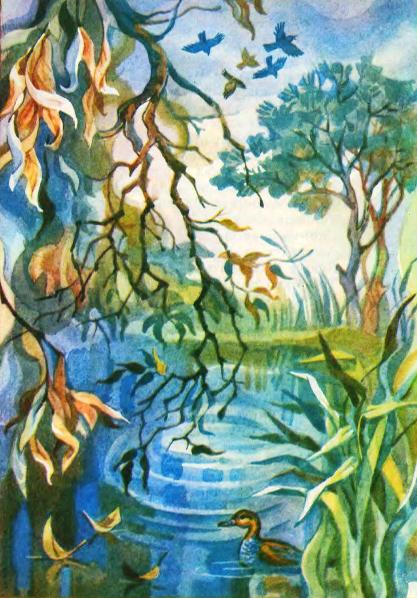 ЗМІНИЛОСЯ ВСЕ......Вже ж у любому куточку 
Змінилося все!..
Он кучері з верби рясні 
Вітерець несе 
По узгір’ю на змокрілий 
Холодний пісок;
Зажурився, засмутився 
Унизу й ставок:
Похмурую, невеселу 
Думоньку гада,
І здіймається під вітром 
Темная вода;
Хитаються очерети,
Лози самотні
Ронять в воду, наче сльози, 
Листочки дрібні...